Министерство образования и науки Республики АдыгеяКомитет по образованию Администрации МО «Город Майкоп»Муниципальное бюджетное учреждение «Центр психолого-педагогической, медицинской и социальной помощи»«ШКОЛА ПРИЕМНЫХ РОДИТЕЛЕЙ»2022-2023 гг.     Тема: «Конструктивное взаимодействие с «трудными подростками». Стили поведения родителей в конфликтной ситуации.»Подготовил лекцию с элементами тренинга:Социальный педагог МБУ «ЦПП»Романенко В.А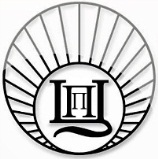 Майкоп, 2023Тема: Конструктивное взаимодействие с «трудными подростками». Стили поведения родителей в конфликтной ситуации.Цели: Сформировать у будущих приемных родителей конструктивное взаимодействие с «трудными подростками».Задачи:Ознакомить с ключевыми понятиями темы: Трудный подросток, конфликты, взаимодействие, стили воспитания.Научить применять различные стили воспитания.Сформировать важность и потребность в конструктивном взаимодействие с «трудными подростками».План конспект занятия.Ход занятия.1. Приветствие.Здравствуйте. Меня зовут Валерий Александрович Романенко, я являюсь социальным педагогом МБУ «ЦПП». Сегодня мы с вами рассмотрим такую тему как «Конструктивное взаимодействие с «трудными подростками». Стили поведения родителей в конфликтной ситуации».Но для начала предлагаю вам представиться для лучшего взаимодействия  в виде игры.2. Знакомство.Игра называется «3 факта о себе». В ней вы говорите имя и 2 правдивых факта и один ложный о себе, а остальные участники пытаются угадать, какой из этих фактов является ложным, для интереса в иге предлагаю вам не лукавить заоблачными фактами по типу был на луне и так далее. Если условия ясны, приступим.Поскольку мы познакомились, приступим непосредственно к теме сегодняшнего занятия.3 Раскрытие понятия конфликта. Озвучивание ситуаций конфликта.Конфликт - это форма решения или доказательства правоты вопросов при не сходстве интересов и выходов из ситуаций индивидов и групп.Виды конфликтующих сторонВнутриличностныйЛичность - личностьЛичность - группаГруппа – группаСтили поведения в конфликтеПо мнению К. Томаса и Р. Килмана, в основании типологии конфликтного поведения лежат два поведенческих стиля: кооперация, связанная с вниманием человека к интересам других людей, вовлеченных в конфликт, и напористость, для которой характерен акцент на защите собственных интересов. Соответственно этим двум основным измерениям К. Томас выделяет следующие способы регулирования конфликтов: а) конфронтация (соревнование, соперничество), которое выражается в стремлении добиться удовлетворения своих интересов в ущерб интересов другого человека; б) приспособление (уступчивость), означающее, в противоположность соперничеству, принесение в жертву собственных интересов ради интересов другого; в) компромисс, как соглашение между участниками конфликта, достигнутое путем взаимных уступок; г) уклонение (уход, игнорирование), для которого характерно как отсутствие стремления к кооперации, так и отсутствие тенденции к достижению собственных целей; д) сотрудничество, когда участники ситуации приходят к альтернативе, полностью удовлетворяющей интересы обеих сторон. Возможности каждой из пяти стратегий: 1. Уклонение эффективно в ситуациях, когда партнер обладает объективно большей силой и использует ее в конфликтной борьбе. В общении со сложной конфликтной личностью используйте любую возможность, чтобы избежать конфликта: в этом нет ничего постыдного или унизительного. Избегание приносит положительные плоды, являясь временной отсрочкой в решении конфликта: пока на руках мало данных или нет психологической уверенности в своей позиции. Временно уйти от проблемы, чтобы в дальнейшем решить ее окончательно — это часто единственно верная стратегия. 2. Приспособление естественно в ситуациях, когда затронутая проблема не так важна для человека, как для его оппонента, или отношения с оппонентом представляют собой самостоятельную ценность, значимее достижения цели. Это непредсказуемая по своим последствиям стратегия. Если отказ от цели не стоил человеку большого труда, уступчивость может положительно сказаться на его самооценке и отношениях с партнером. Очень важно чувствовать, что другой заметил и оценил жертву. В противном случае остается чувство досады, обиды и, следовательно, почва для эмоционального конфликта. 3. Конфронтация — стратегия для серьезных ситуаций и жизненно важных проблем, зачастую она эффективна в экстремальных ситуациях. Противоборство оправданно, если цель чрезвычайно важна или, если человек обладает реальной силой и властью, уверен в своей компетентности. Если власти и силы недостаточно, можно увязнуть в конфликте, а то и вовсе проиграть. Кроме того, применение конфронтации для решения проблем в личных отношениях чревато отчуждением. 4. Сотрудничество — это не столько стратегия поведения, сколько стратегия взаимодействия. Она незаменима в близких, продолжительных и ценных для обоих партнеров отношениях, при равенстве статусов и психологической власти. Она позволяет партнерам разрешить конфликт, не отказываясь от своих реальных целей. 2 Всем хорошо сотрудничество, кроме одного. Это длинная история. Нужно время, чтобы проанализировать потребности, интересы и опасения обеих сторон, а затем тщательно обсудить их, найти наилучший вариант их совмещения, выработать план решения и пути его выполнения и т.д. Сотрудничество не терпит суеты и спешки, но позволяет решить конфликты полностью. Если времени нет, можно прибегнуть к компромиссу как к «заменителю» сотрудничества. 5. Компромисс, или квази-сотрудничество, или торг о взаимных уступках. Эффективен в ситуациях, требующих быстрого исхода. «Дележ» потребностей бывает необходим для сохранения отношений, особенно в тех случаях, когда возместить интересы сторон невозможно. Компромисс редко приносит истинное удовлетворение результатом конфликтного процесса. Любые варианты дележа — пополам, поровну, по-братски — психологически несправедливы. И это понятно: цель полностью не достигнута, некоторая часть брошена на алтарь позитивного исхода конфликта, но оценить жертву некому, так как оппонент так же пострадал, как и вы сами.Участникам предлагается поделиться стилем поведения в конфликте на примере жизненного конфликта.При конфликтных ситуациях с ребёнком не стоит забывать, о том, что ребёнок такой же оппонент, как и ваши родители, друзья, начальство или же как вы сами. Если вы не готовы уступить в ситуации то по какой причине это должен сделать он? При разных конфликтах преследуются разные причины.Такие как:1) материальные ресурсы;2) важнейшие жизненные установки;3) властные полномочия;4) статусно-ролевые различия в социальной структуре;5) личностные (эмоционально-психологические) различия и т. д.Только зная причины конфликта, взгляды обеих сторон на эту ситуацию и ожидания по принятию решения можно решить ли вовсе избежать конфликтной ситуации.Кто скажет, что он в гневе страшен?Представляете, что ваш ребёнок видит, как вы выглядите, когда ругаетесь на него. А если вы в гневе страшны, то испуг ребёнку обеспечен.Теперь разберём противоположную нам, позицию конфликта.4 Раскрытие понятия трудный подросток.Трудный подросток – личность, психологически находящаяся в подростковом возрасте, чье поведение не соответствует социально принятым нормам, обычно это касается непослушания, убегания из дома, употребления психоактивных веществ, совершения преступлений различной тяжести и прочих моментов. При определении трудности подростка не стоит забывать, что во время пубертата по большей части личность становиться с ног на голову и пересматривает свои жизненные приоритеты, нам же как специалистам и родителям добавляется хлопот в их наставлении, воспитании и помощи.Подростковый возраст несёт изменения в характере, темпераменте, самооценки, самоопределении, жизненных норм принципов и всей жизнедеятельности подростка, но фундамент, который был заложен до его перехода из детства в молодёжное русло, остаётся каким бы он ни был, ведь этот опыт был дарован вами и жизнью. А сейчас предлагаю сделать некоторые пометки о том, как вы видите трудного подростка.Участникам выдаются инструменты для написания качеств трудного подростка, после написания этих качеств, каждый участник озвучивает те качества, которые зафиксировал, другие же участники помечают их у себя после проведённой линии. После озвучивания всех качеств, приступаем к разбору этих качеств и возможностей взаимодействия с ними без конфликтов. Каждому участнику даётся возможность высказать своё мнение.Так как мы обсудили такие понятия как конфликты и трудные подростки предлагаю вам смоделировать определённые конфликтные ситуации в семье между родителями и детьми в трудных и не очень жизненных ситуациях.5. Упражнение. «Гром, среди ясного неба».Участникам предлагаются ситуации на выбор. После получения ситуаций участники моделируют их, вживаясь в ту или иную роль.6. Рефлексия.Сегодня мы с Вами освежили и структурировали в памяти такие понятия как конфликт и трудный подросток, смоделировали и описали разные ситуации. 7. Прощание.№НазваниеОписаниеИнструментыВремя1ПриветствиеПредставление темы и специалиста читающего на занятии.-1 мин2ЗнакомствоСпециалист ознакамливается с участниками занятия.«Имя и 3 факта о себе».-5 мин3КонфликтРаскрытие понятия конфликта.Озвучивание ситуаций конфликта.-304Трудный подростокРаскрытие понятия трудный подросток.Бумага фломастерыпланшеты305Гром среди ясного небаМоделирование ситуацийСитуацииПриложение 1156РефлексияАнализ проведённого занятия, мнение участников.-57ПрощаниеЗаполнение журнала о присутствующих о проведённой теме занятия.Журнал4